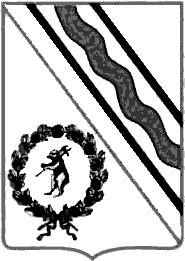 Администрация Тутаевского муниципального районаПОСТАНОВЛЕНИЕот 30.05.2023 № 419-пг. ТутаевОб утверждении проекта межевания территорииавтомобильной дороги д. Вышницы – д. Федорково – д. Саблуково Артемьевского и Константиновского сельских поселений Тутаевского района Ярославской областиВ соответствии со статьями 43, 45, и 46 Градостроительного кодекса Российской Федерации, протоколом общественных обсуждений от 10 мая 2023 г. № 8, заключением от 15 мая 2023 г. о результатах общественных обсуждений по проекту постановления от 27.03.2023 № 207-п «Об утверждении проекта межевания территории автомобильной дороги д. Вышницы – д. Федорково – д. Саблуково Артемьевского и Константиновского сельских поселений Тутаевского района Ярославской области», Администрация Тутаевского муниципального районаПОСТАНОВЛЯЕТ:Утвердить прилагаемый проект межевания территории автомобильной дороги д. Вышницы – д. Федорково – д. Саблуково Артемьевского и Константиновского сельских поселений Тутаевского района Ярославской области.  Контроль за исполнением данного постановления возложить на Заместителя Главы Администрации Тутаевского муниципального района по градостроительным вопросам – начальника управления архитектуры и градостроительства Администрации Тутаевского муниципального района (главного архитектора) – Е.Н.Касьянову.3. Настоящее постановление вступает в силу после его официального опубликования.Глава Тутаевскогомуниципального района                                                            О.В. НизоваУтвержденопостановлением АдминистрацииТутаевского муниципального районаот 30.05.2023 №419-п Проект межевания территории автомобильной дороги д. Вышницы – д. Федорково – д. Саблуково Артемьевского и Константиновского сельских поселений Тутаевского района Ярославской области.2023 годСодержаниеОсновная частьОбщая частьПроект межевания территории автомобильной дороги д. Вышницы – д. Федорково – д. Саблуково Артемьевского и Константиновского сельских поселений Тутаевского района Ярославской области, разработан в виде отдельного документа в соответствии с постановлением Администрации Тутаевского муниципального района № 108-п от 10.02.2023 года, п.5 ч.3 ст.11.3 Земельного кодекса РФ, Решением от 28.03.2019 № 47-г «Об утверждении Порядка подготовки и утверждения документации по планировке территории Тутаевского муниципального района».При разработке использовалась следующая нормативно-правовая база:1. "Градостроительный кодекс Российской Федерации" от 29.12.2004г. №190-ФЗ (с изменениями и дополнениями на 19.12.2022);2. "Земельный кодекс Российской Федерации" от 25.10.2001г. №136-ФЗ (с изменениями и дополнениями на 06.02.2023);3. Федеральный закон от 24.07.2007г. №221-ФЗ "О государственном кадастре недвижимости" (с изменениями и дополнениями на 01.05.2022);4. Федеральный закон от 08.11.2007 №257-ФЗ «Об автомобильных дорогах и о дорожной деятельности в Российской Федерации и о внесении изменений в отдельные законодательные акты Российской Федерации (с изменениями на 02.07. 2021);5. Постановление Правительства РФ от 12.05.2017 №564 «Об утверждении Положения о составе и содержании проектов планировки территории, предусматривающих размещение одного или нескольких линейных объектов»;6. Постановление Правительства Российской Федерации от 2 сентября 2009 года №717 «О нормах отвода земель для размещения автомобильных дорог и (или) объектов дорожного сервиса»;7. Приказ Минстроя России от 25.04.2017 №740/пр «Об установлении случаев подготовки и требований к подготовке входящих в состав материалов по обоснованию проекта планировки территории схемы вертикальной планировки, инженерной подготовки и инженерной защиты территории;8. Свод правил СП 42.13330.2016 "СНиП 2.07.01-89*. Градостроительство. Планировка и застройка городских и сельских поселений" (актуализированная редакция);9. Генеральный план Артемьевского сельского поселения Тутаевского района Ярославской области, утвержденный Решением Муниципального Совета Тутаевского муниципального района от 18.08.2016 №151-г (далее - ГП АСП);10. Правила землепользования и застройки Артемьевского сельского поселения Тутаевского муниципального района Ярославской области, утвержден Решением Муниципального Совета Тутаевского муниципального района Ярославской области от 23.12.2021 №136-г (далее - ПЗиЗ АСП);11. Генеральный план Константиновского сельского поселения Тутаевского района Ярославской области, утвержденный Решением Муниципального Совета Тутаевского муниципального района от 24.06.2021 №120-г (далее - ГП КСП);12. Правила землепользования и застройки Константиновского сельского поселения Тутаевского муниципального района Ярославской области, утвержден Решением Муниципального Совета Тутаевского муниципального района Ярославской области от 28.07.2022 №150-г (далее - ПЗиЗ КСП);13. Требования государственных стандартов, соответствующих норм, правил и иных документов.Цель разработки проекта межеванияГлавная цель настоящего проекта – подготовка материалов по проекту межевания:1. Выделение элементов планировочной структуры (территория занятая линейным объектом и(или) предназначена для размещения линейного объекта; иных элементов);2. Установление границ территории общего пользования, определение местоположения границ образуемых земельных участков и их формирование в кадастровых кварталах 76:15:020801, 76:15:020804 с условными номерами 76:15:000000:ЗУ1, 76:15:020801:ЗУ2, 76:15:020801:ЗУ3, 76:15:020801:ЗУ4 как объектов государственного кадастрового учета.3. Обеспечение доступа к сформированным земельным участкам с помощью формирования участков для общего пользования с условными номерами 76:15:000000:ЗУ1, 76:15:020801:ЗУ2, 76:15:020801:ЗУ3, 76:15:020801:ЗУ4.Для обеспечения поставленных целей необходима ориентация на решение следующих задач:1. Выявление территории, занятой линейными объектами;2. Анализ фактического землепользования;3. Определение в соответствии с нормативными требованиями площадей земельных участков, исходя из фактически сложившейся планировочной структуры района проектирования; 4. Формирование границ земельных участков с учетом обеспечения требований сложившейся системы землепользования на территории муниципального образования.1.1.2 Результаты работы1.  Определены территории, занятые линейными объектами;2.  Определены объекты, функционально связанные с проектируемыми линейными объектами;3. Выявлены границы сформированных земельных участков, границы зон с особыми условиями использования территории и границы зон размещения проектируемых линейных объектов;4. Установлен вид разрешенного использования земельных участков в соответствии с Правилами землепользования и застройки Артемьевского и Константиновского сельских поселений. Наименование, основные характеристики иназначение планируемого для размещения линейного объектаСогласно ГП АСП формируемый земельный участок 76:15:000000:ЗУ1 под автомобильную дорогу д. Вышницы – д. Федорково – д. Саблуково расположены в зоне градостроительного использования.Согласно ГП АСП формируемый земельный участок 76:15:000000:ЗУ1 под автомобильную дорогу д. Вышницы – д. Федорково – д. Саблуково расположены в зоне Ж1 - зона застройки индивидуальными жилыми домами.Согласно ГП АСП и КСП формируемые земельные участки 76:15:020801:ЗУ2, 76:15:020801:ЗУ3, 76:15:020801:ЗУ4 под автомобильную дорогу д. Вышницы – д. Федорково – д. Саблуково расположены в зоне сельскохозяйственного использования – сельхозугодья.Согласно ПЗиЗ АСП и КСП формируемые земельные участки 76:15:020801:ЗУ2, 76:15:020801:ЗУ3, 76:15:020801:ЗУ4 под автомобильную дорогу д. Вышницы – д. Федорково – д. Саблуково расположены в зоне земель сельскохозяйственного назначения.Согласно п.5 ч.3 ст.11.3 Земельного кодекса исключительно в соответствии с утвержденным проектом межевания территории осуществляется образование земельных участков: для строительства, реконструкции линейных объектов федерального, регионального или местного значения.Межевание территории осуществляется применительно к территории, расположение которой предусмотрено проектом в границах кадастровых кварталов 76:15:020801, 76:15:020804.Формирование территории под автомобильную дорогу д. Вышницы – д. Федорково – д. Саблуково Артемьевского и Константиновского сельских поселений Тутаевского района Ярославской области необходимо для обеспечения доступа к данным деревням, к сформированным земельным участкам.Автомобильная дорога, расположенная на формируемых земельных участках с условными кадастровыми номерами 76:15:000000:ЗУ1, 76:15:020801:ЗУ2, относится к классу: обычные дороги (согласно СП 34.13330.2012 Автомобильные дороги).Автомобильная дорога, расположенная на формируемом земельном участке с условным кадастровым номером 76:15:020801:ЗУ3 относится к классу: обычные дороги (согласно СП 34.13330.2012 Автомобильные дороги).Автомобильная дорога, расположенная на формируемом земельном участке с условным кадастровым номером 76:15:020801:ЗУ4 относится к классу: обычные дороги (согласно СП 34.13330.2012 Автомобильные дороги).Нормы отвода земель для определения границ полосы отвода автомобильных дорог рассчитаны на основании Постановления Правительства РФ №717 от 02 сентября 2009г. «О нормах отвода земель для размещения автомобильных дорог и (или) объектов дорожного сервиса» (приложение 18), СП 42.13330.2016 «Градостроительство. Планировка и застройка городских и сельских поселений» (табл. 11.3, 11.4). Исходные данные для подготовки проекта межевания Сведения об образуемых земельных участках и их частяхВозможные способы образования земельных участков 76:15:000000:ЗУ1, 76:15:020801:ЗУ2, 76:15:020801:ЗУ3, 76:15:020801:ЗУ4 : путем образования из земель государственной и муниципальной собственности.Перечень и сведения о площади образуемых земельных участков, которые будут отнесены к территориям общего пользования или имуществу общего пользования, в том числе в отношении которых предполагаются резервирование и (или) изъятие для государственных или муниципальных нужд: резервирование и (или) изъятие земельных участков для государственных или муниципальных нужд не требуется.Целевое назначение лесов, вид (виды) разрешенного использования лесного участка, количественные и качественные характеристики лесного участка, сведения о нахождении лесного участка в границах особо защитных участков лесов (в случае, если подготовка проекта межевания территории осуществляется в целях определения местоположения границ образуемых и (или) изменяемых лесных участков): в цели подготовки проекта межевания территории не входит определение местоположения границ, образуемых и изменяемых лесных участков. Координаты поворотных точек границобразуемого земельного участка1.6 Заключение о соответствии разработанной документации требованиям законодательства о градостроительной деятельности	Документация по межеванию территории выполнена на основании правил землепользования и застройки в соответствии с требованиями технических регламентов, нормативов градостроительного проектирования, градостроительных регламентов с учетом границ зон с особыми условиями использования территорий.	На территории образуемых земельных участков не расположены: особо охраняемые природные территории, границы территорий объектов культурного наследия, границы лесничеств, лесопарков, участковых лесничеств, лесных кварталов, лесотаксационных выделов и частей лесотаксационных выделов.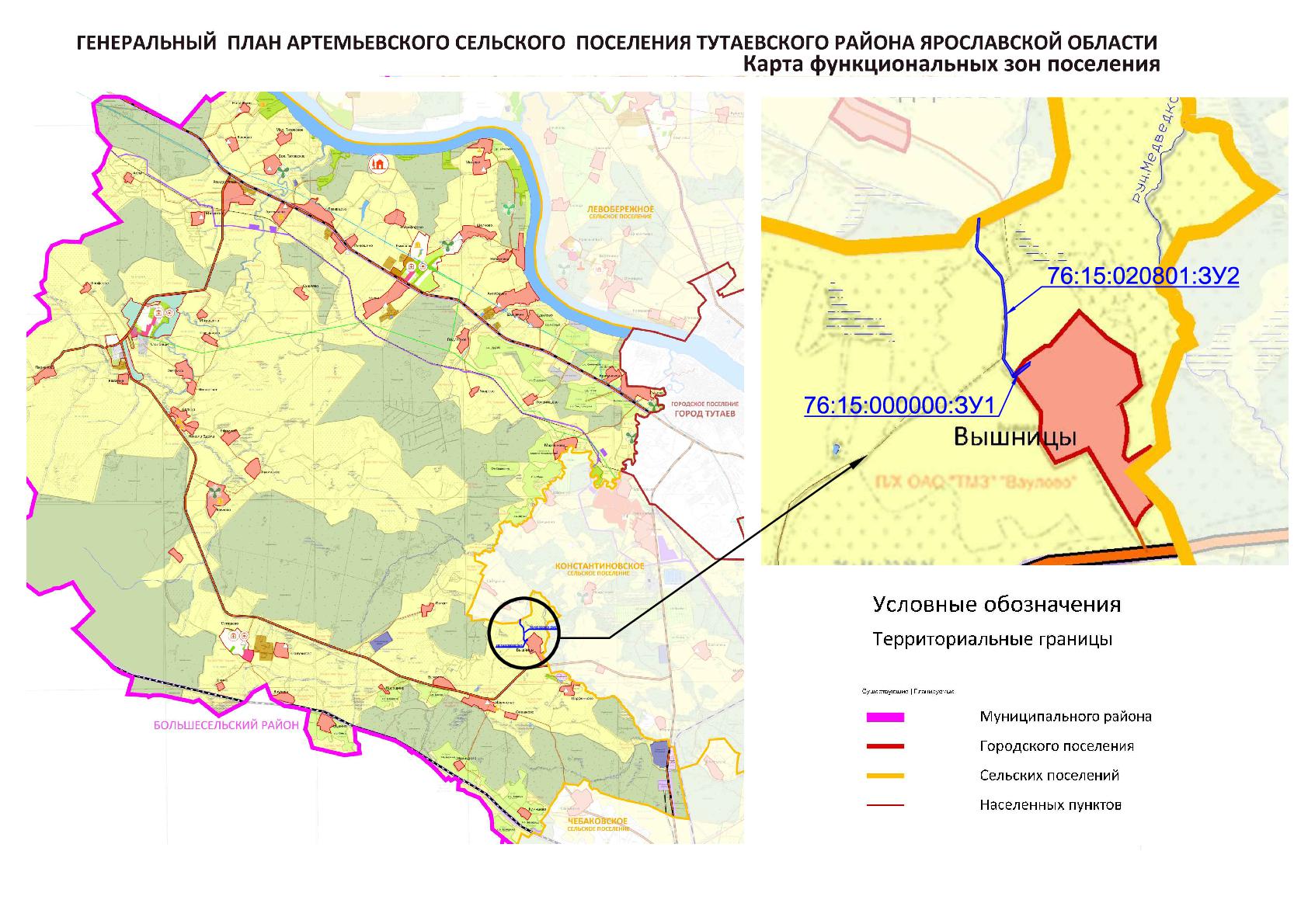 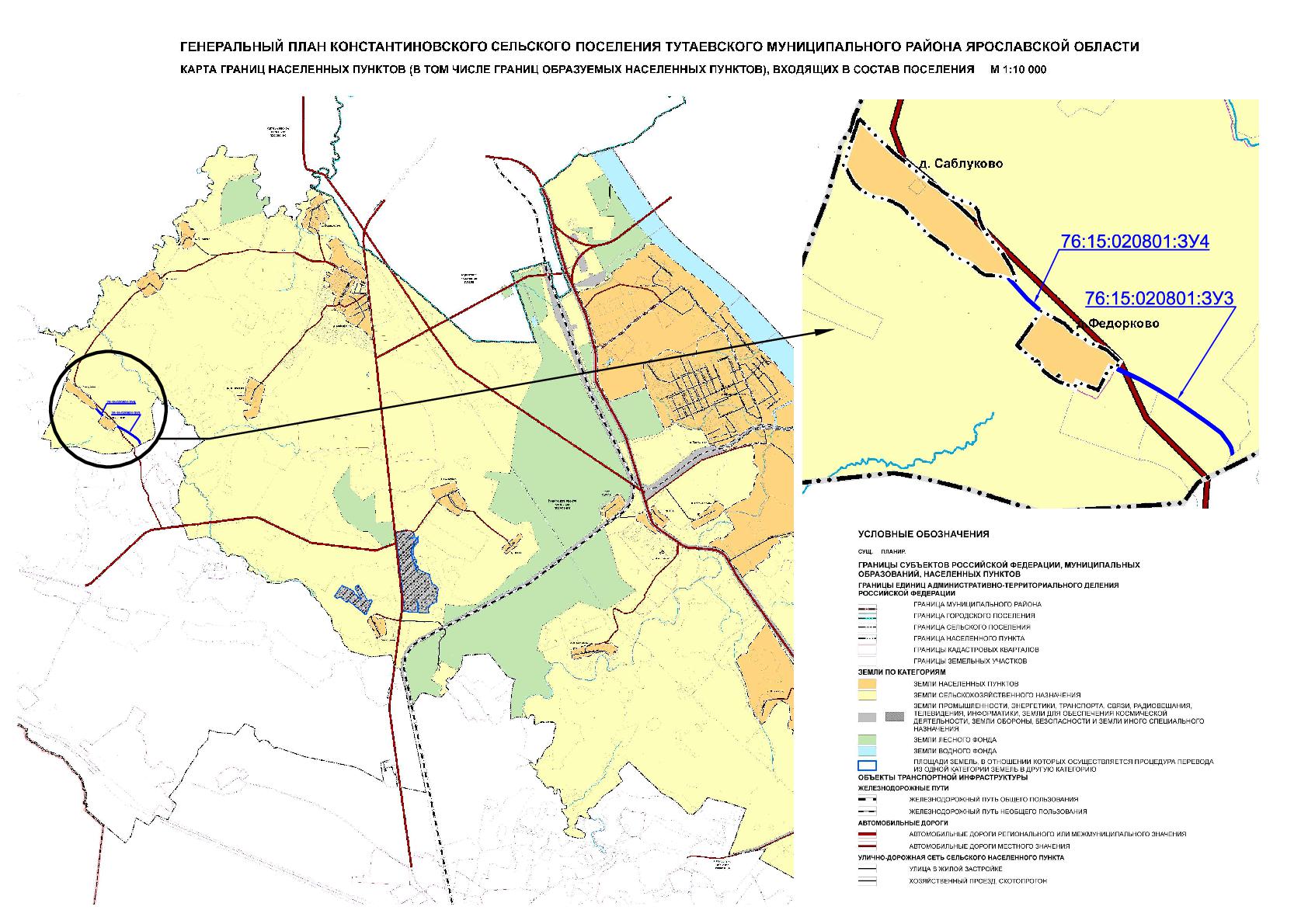 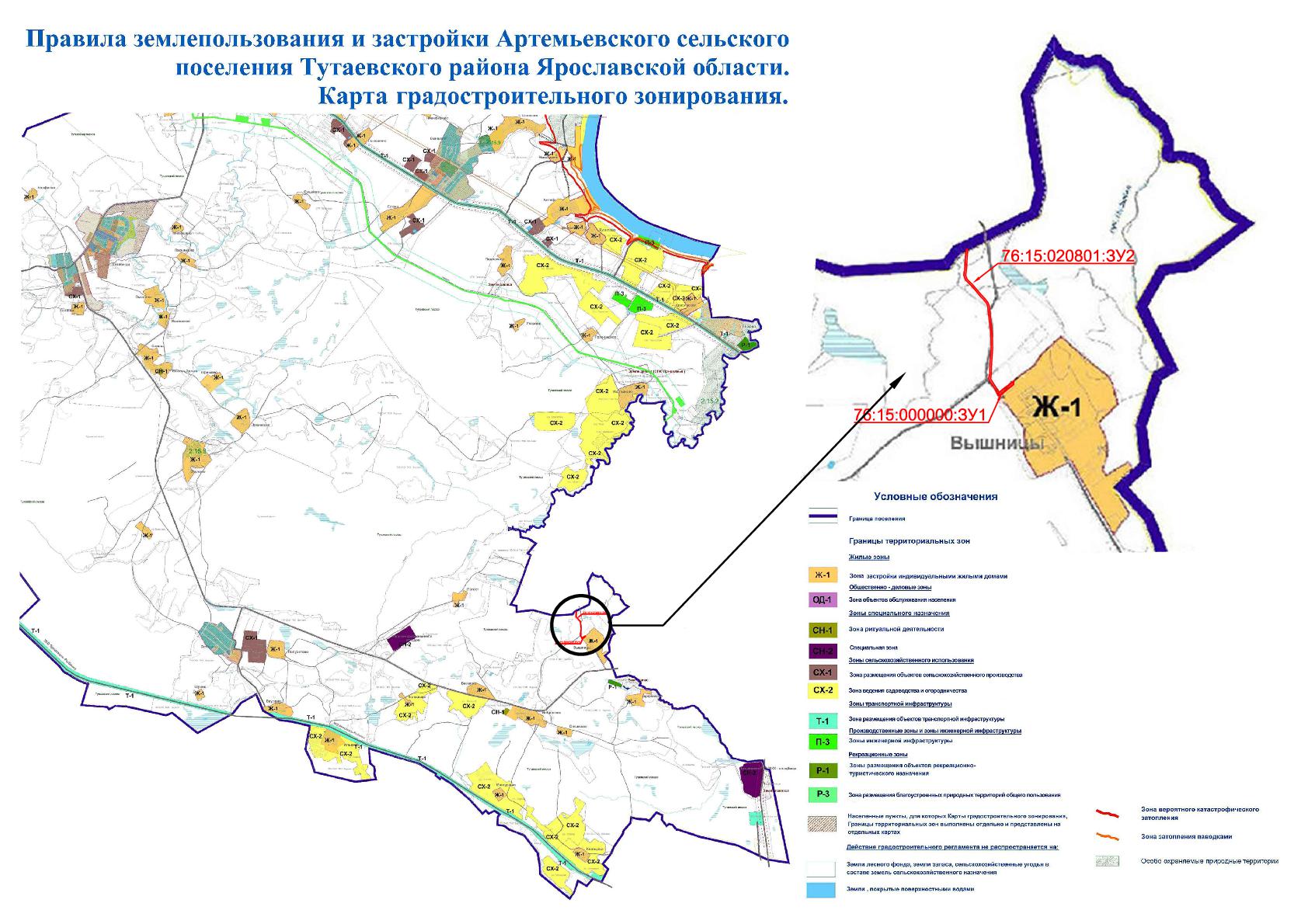 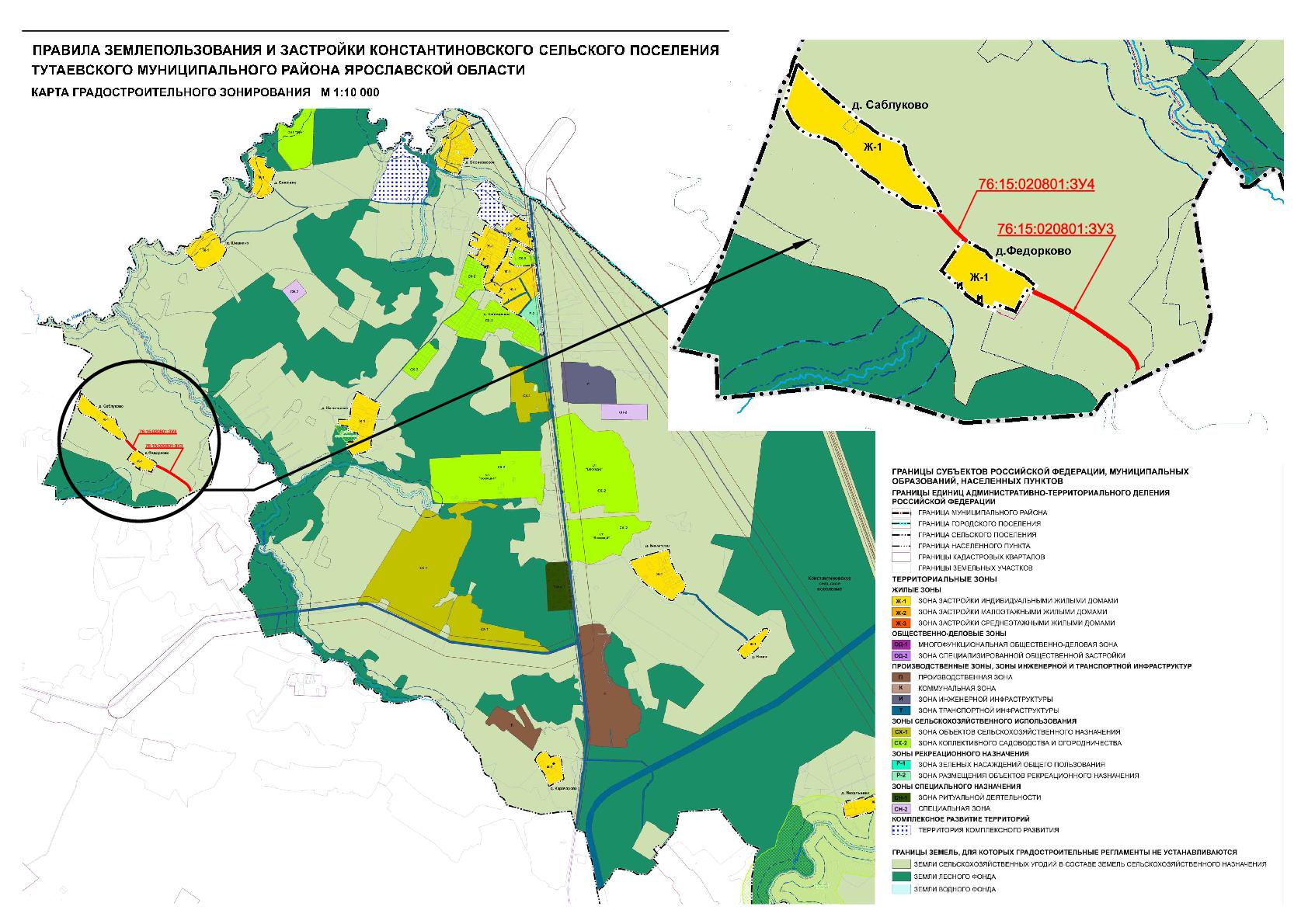 2. Основная часть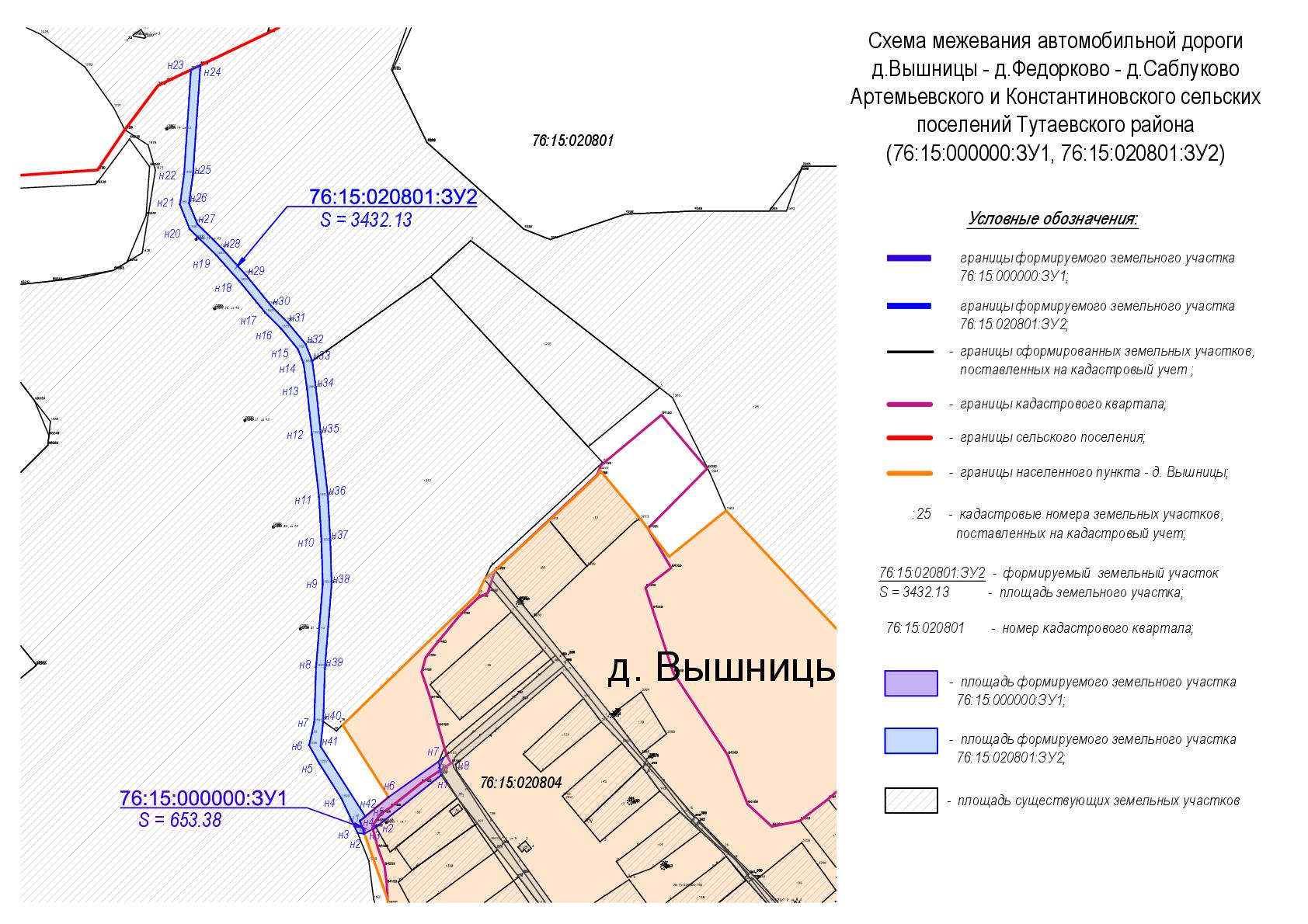 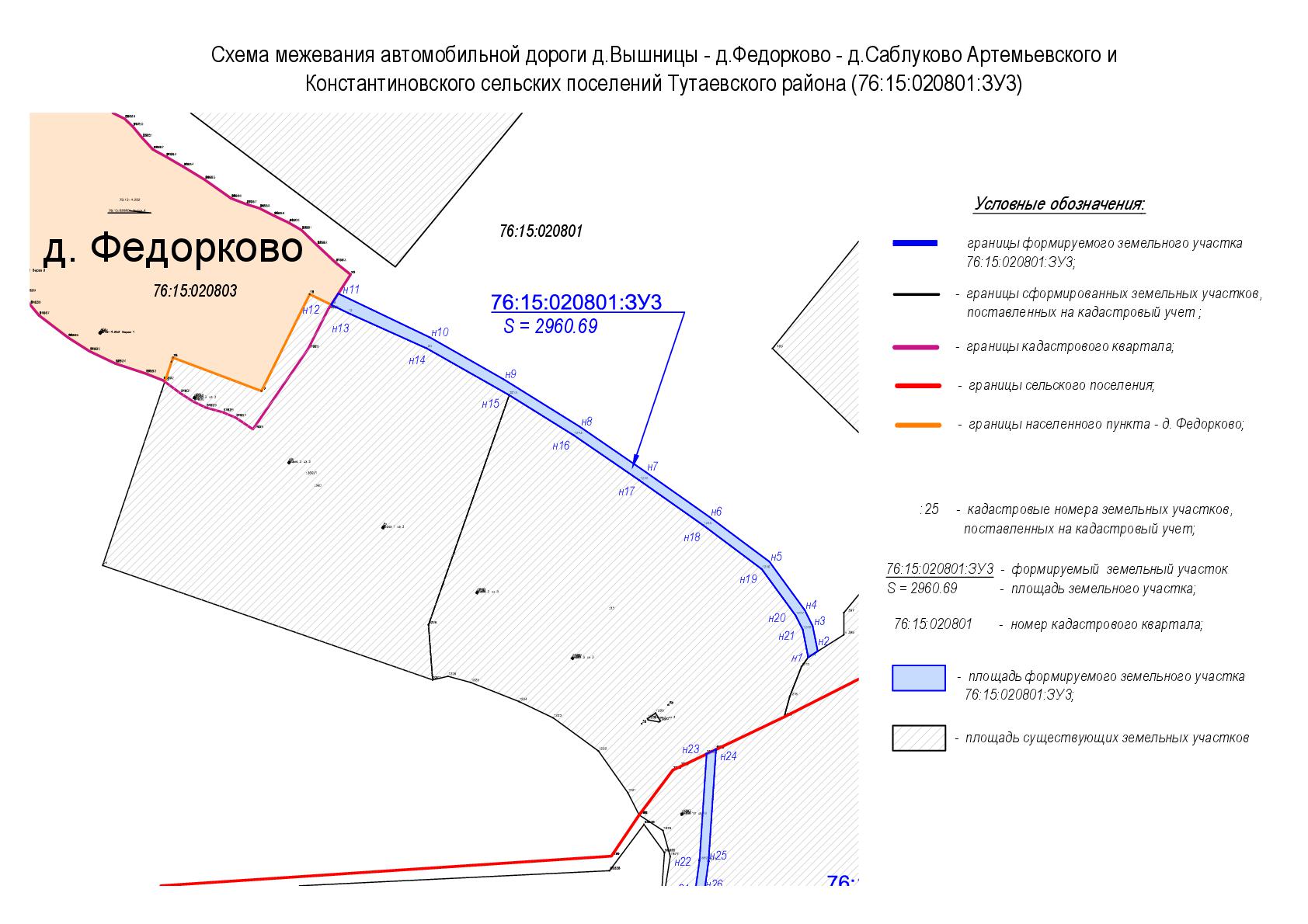 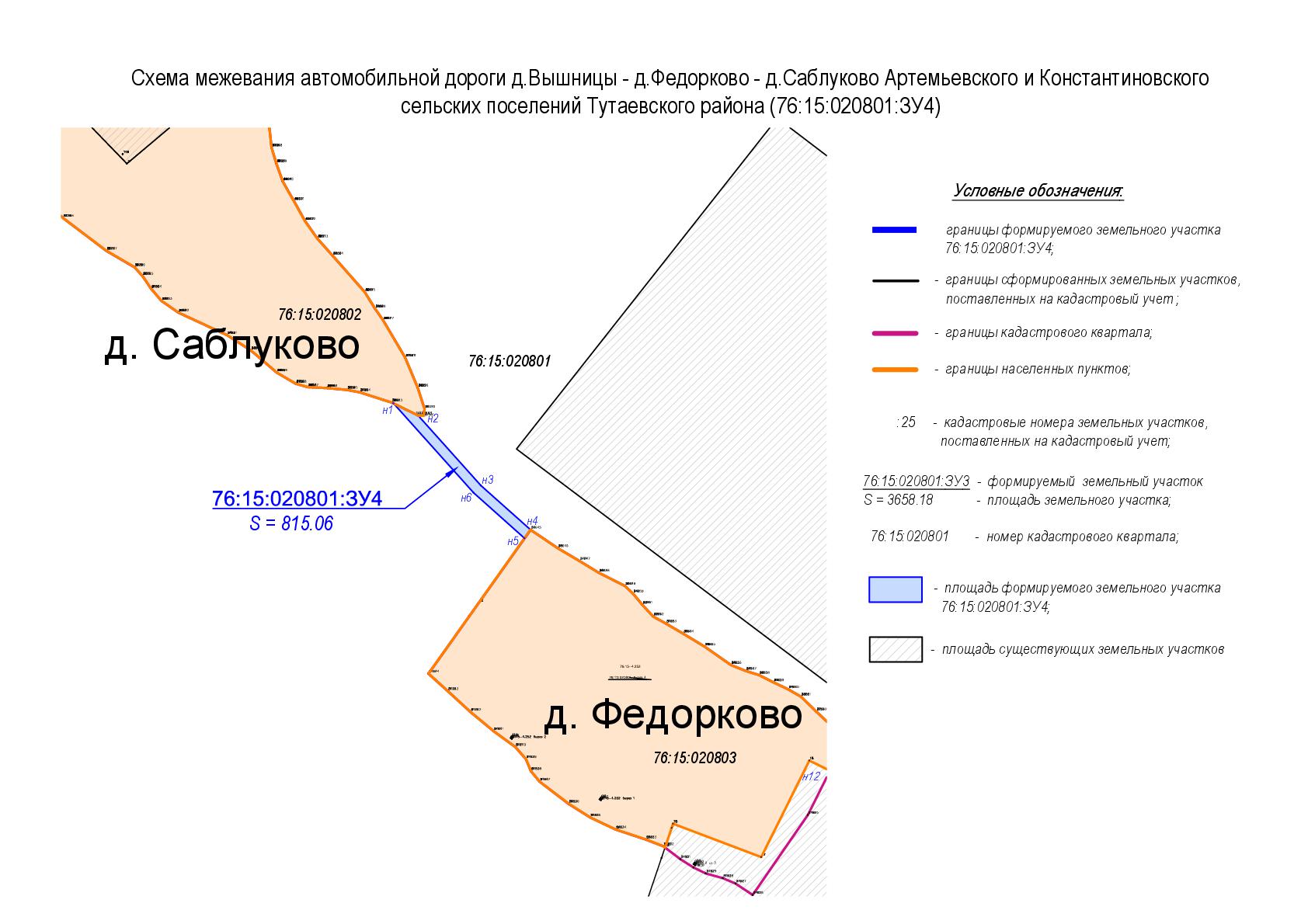 3. Материалы по обоснованию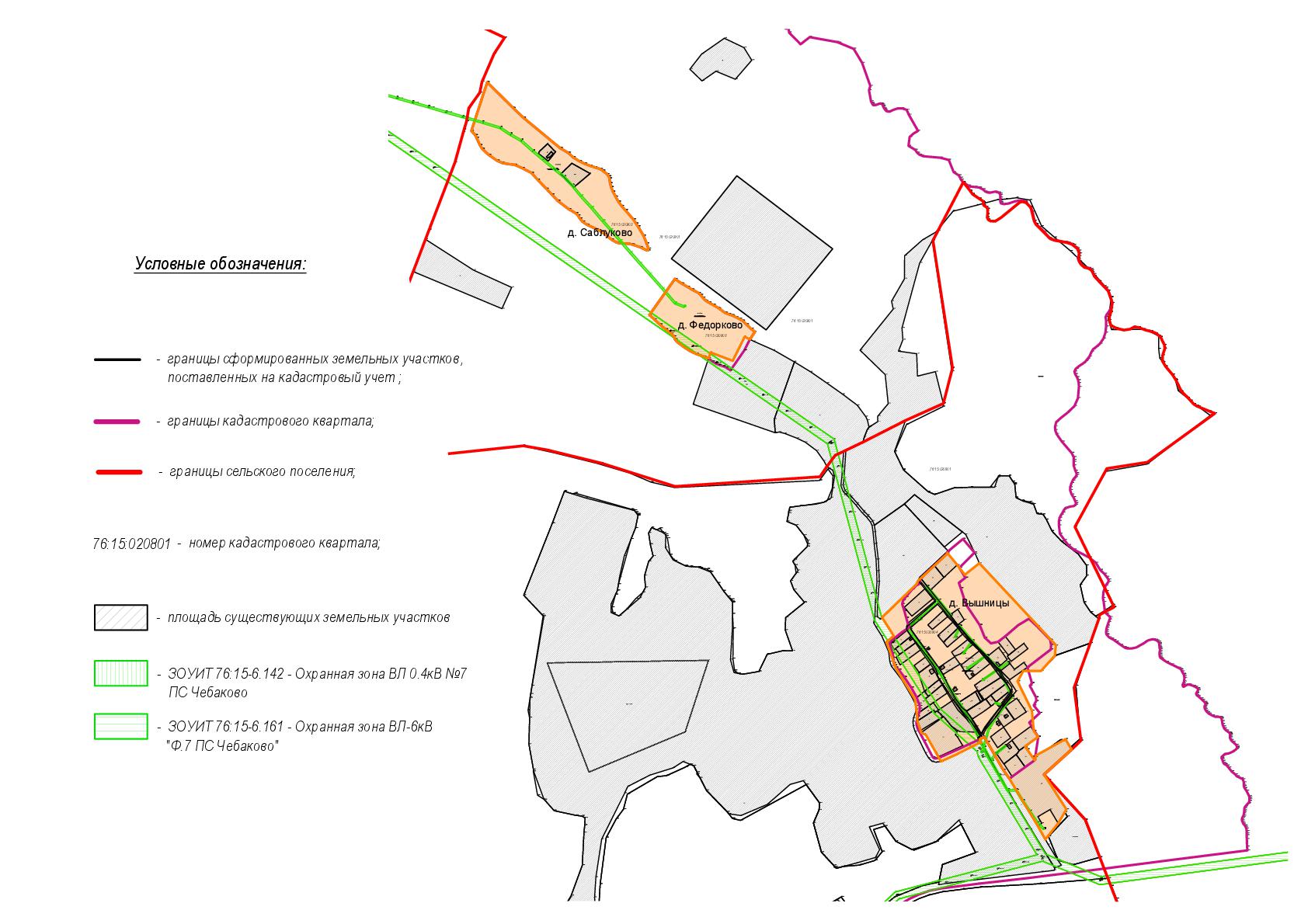 Местоположение существующих объектов капитального строительства: на формируемых земельных участках не расположены объекты капитального строительства. Границы особо охраняемых природных территорий: на территории формируемых земельных участков особо охраняемых природных территорий не расположено. Разработка схемы границ особо охраняемых природных территорий не требуется.Границы территорий объектов культурного наследия: на территории формируемых земельных участков объектов культурного наследия не выявлено.Границы лесничеств, участковых лесничеств, лесных кварталов, лесотаксационных выделов или частей лесотаксационных выделов: границы лесничеств, участковых лесничеств, лесных кварталов, лесотаксационных выделов или частей лесотаксационных выделов на территории формируемых земельных участков не расположены.№ п/пРазделы проекта межеванияНомера листов1231Основная часть31.1Общая часть41.1.1Цель разработки проекта межевания41.1.2Результаты работы51.2Наименование, основные характеристики и назначение планируемого для размещения линейного объекта51.3Исходные данные для подготовки проекта межевания61.4Сведения об образуемых земельных участках и их частях61.5Координаты поворотных точек границ образуемого земельного участка81.6Заключение о соответствии разработанной документации требованиям законодательства о градостроительной деятельности101.7Схема межевания территории автомобильной дороги д. Вышницы – д. Федорково – д. Саблуково Артемьевского и Константиновского сельских поселений согласно Генеральному плану Артемьевского сельского поселения111.8Схема межевания территории автомобильной дороги д. Вышницы – д. Федорково – д. Саблуково Артемьевского и Константиновского сельских поселений согласно Генеральному плану Константиновского сельского поселения121.9Схема межевания территории автомобильной дороги д. Вышницы – д. Федорково – д. Саблуково Артемьевского и Константиновского сельских поселений согласно Правилам землепользования и застройки Артемьевского сельского поселения131.10Схема межевания территории автомобильной дороги д. Вышницы – д. Федорково – д. Саблуково Артемьевского и Константиновского сельских поселений согласно Правилам землепользования и застройки Константиновского сельского поселения142Основная часть152.1Схема межевания территории автомобильной дороги д. Вышницы – д. Федорково – д. Саблуково Артемьевского и Константиновского сельских поселений (76:15:000000:ЗУ1, 76:15:020801:ЗУ2 )162.2Схема межевания территории автомобильной дороги д. Вышницы – д. Федорково – д. Саблуково Артемьевского и Константиновского сельских поселений (76:15:020801:ЗУ3)172.3Схема межевания территории автомобильной дороги д. Вышницы – д. Федорково – д. Саблуково Артемьевского и Константиновского сельских поселений (76:15:020801:ЗУ4)183Материалы по обоснованию193.1Схема территории д. Вышницы – д. Федорково – д. Саблуково Артемьевского и Константиновского сельских поселений20№ п/пНаименование документаРеквизиты документа1231Правила землепользования и застройки Артемьевского сельского поселения Тутаевского муниципального района Ярославской областиутверждены Решением Муниципального Совета Тутаевского муниципального района Ярославской области от 23.12.2021 №136-г2Генеральный план Артемьевского сельского поселения Тутаевского района Ярославской областиутвержденный Решением Муниципального Совета Тутаевского муниципального района от 18.08.2016 №151-г3Правила землепользования и застройки Константиновского сельского поселения Тутаевского муниципального района Ярославской областиутверждены Решением Муниципального Совета Тутаевского муниципального района Ярославской области от 28.07.2022 №150-г4Генеральный план Константиновского сельского поселения Тутаевского района Ярославской областиутвержденный Решением Муниципального Совета Тутаевского муниципального района от 24.06.2021 №120-г5Сведения государственного кадастра недвижимости (ГКН) о земельных участках, границы которых установлены в соответствии с требованиями земельного законодательства.КПТ6Постановление Администрации ТМР№ 108-п от 10.02.2023 г.№ п/пНомер земельного участкаНомер сущ. кадастрового кварталаПлощадь участка в соответствии с проектом межевания, м2.Сведения о правахКатегория земельВид разрешенного использования в соответствии с проектом межеванияМесто-положение земельного участка12345678176:15:000000:ЗУ176:15:020804653,38Сведения отсутствуютЗемли населенных пунктовЗемельные участки (территории) общего пользования Ярославская область, Тутаевский район,Артемьевское сельское поселение, д.Вышницы 276:15:020801:ЗУ276:15:0208013432,13Сведения отсутствуютЗемли промышленности, энергетики, транспорта, связи, радиовещания, телевидения, информатики, земли для обеспечения космической деятельности, земли обороны, безопасности и земли иного специального назначенияДля автомобильной дороги, ее конструктивных элементов и дорожных сооружений, а также полос отвода автомобильной дорогиЯрославская область, Тутаевский район,Артемьевское сельское поселение, от д.Вышницы (АСП) до д.Федорково(КСП)376:15:020801:ЗУ376:15:0208012960,69Сведения отсутствуютЗемли промышленности, энергетики, транспорта, связи, радиовещания, телевидения, информатики, земли для обеспечения космической деятельности, земли обороны, безопасности и земли иного специального назначенияДля автомобильной дороги, ее конструктивных элементов и дорожных сооружений, а также полос отвода автомобильной дорогиЯрославская область, Тутаевский район,Константиновское сельское поселение,от д.Вышницы (АСП)  до д.Федорково (КСП)476:15:020801:ЗУ476:15:020801815,06Сведения отсутствуютЗемли промышленности, энергетики, транспорта, связи, радиовещания, телевидения, информатики, земли для обеспечения космической деятельности, земли обороны, безопасности и земли иного специального назначенияДля автомобильной дороги, ее конструктивных элементов и дорожных сооружений, а также полос отвода автомобильной дорогиЯрославская область, Тутаевский район,Константиновское сельское поселение, от д.Федорково до д.Саблуково№ точкиКоординатыКоординаты№ точкиХYУчасток с к.н. 76:15:000000:ЗУ1Участок с к.н. 76:15:000000:ЗУ1Участок с к.н. 76:15:000000:ЗУ11396753.901303497.332396718.491303453.133396714.131303445.204396722.691303442.175396725.731303445.826396738.941303461.697396765.231303498.678396758.841303496.24Участок с к.н. 76:15:020801:ЗУ2Участок с к.н. 76:15:020801:ЗУ2Участок с к.н. 76:15:020801:ЗУ21396722.691303442.172396714.131303445.203396714.531303440.644396738.101303429.735396761.671303414.816396774.141303407.757396789.661303411.248396826.981303412.459396883.531303416.9910396912.081303416.1211396942.701303414.5212396984.851303409.7113397015.851303406.4014397033.361303403.9715397043.181303400.1316397056.931303388.8317397067.631303378.1218397088.761303360.7219397106.691303344.8020397124.491303326.7421397141.181303320.1122397161.651303322.8823397232.611303327.6724397235.601303333.9125397161.041303328.8526397141.941303326.2727397127.881303331.8628397110.831303349.1529397092.661303365.2830397071.681303382.5631397060.961303393.2832397046.261303405.3733397034.891303409.8134397016.591303412.3635396985.511303415.6836396943.191303420.5037396913.051303422.0838396883.391303423.0039396826.641303418.4540396790.271303417.2641396773.301303415.5242396725.731303445.82Участок с к.н. 76:15:020801:ЗУ3Участок с к.н. 76:15:020801:ЗУ3Участок с к.н. 76:15:020801:ЗУ31397297.151303395.452397301.151303401.793397317.841303398.444397328.741303393.015397360.831303369.536397390.651303329.757397420.711303287.138397451.041303243.039397482.541303192.2710397510.441303143.3411397539.721303082.0712397532.311303077.3213397526.821303088.5214397503.101303141.2415397471.991303195.9916397445.181303239.2017397414.971303283.1318397384.991303325.6319397355.851303364.5020397325.091303387.0121397315.551303391.76Участок с к.н. 76:15:020801:ЗУ4Участок с к.н. 76:15:020801:ЗУ4Участок с к.н. 76:15:020801:ЗУ41397778.641302784.422397770.481302801.053397723.671302843.064397694.001302876.305397688.261302872.236397718.711302838.11